LACA NATIONAL SEMINAR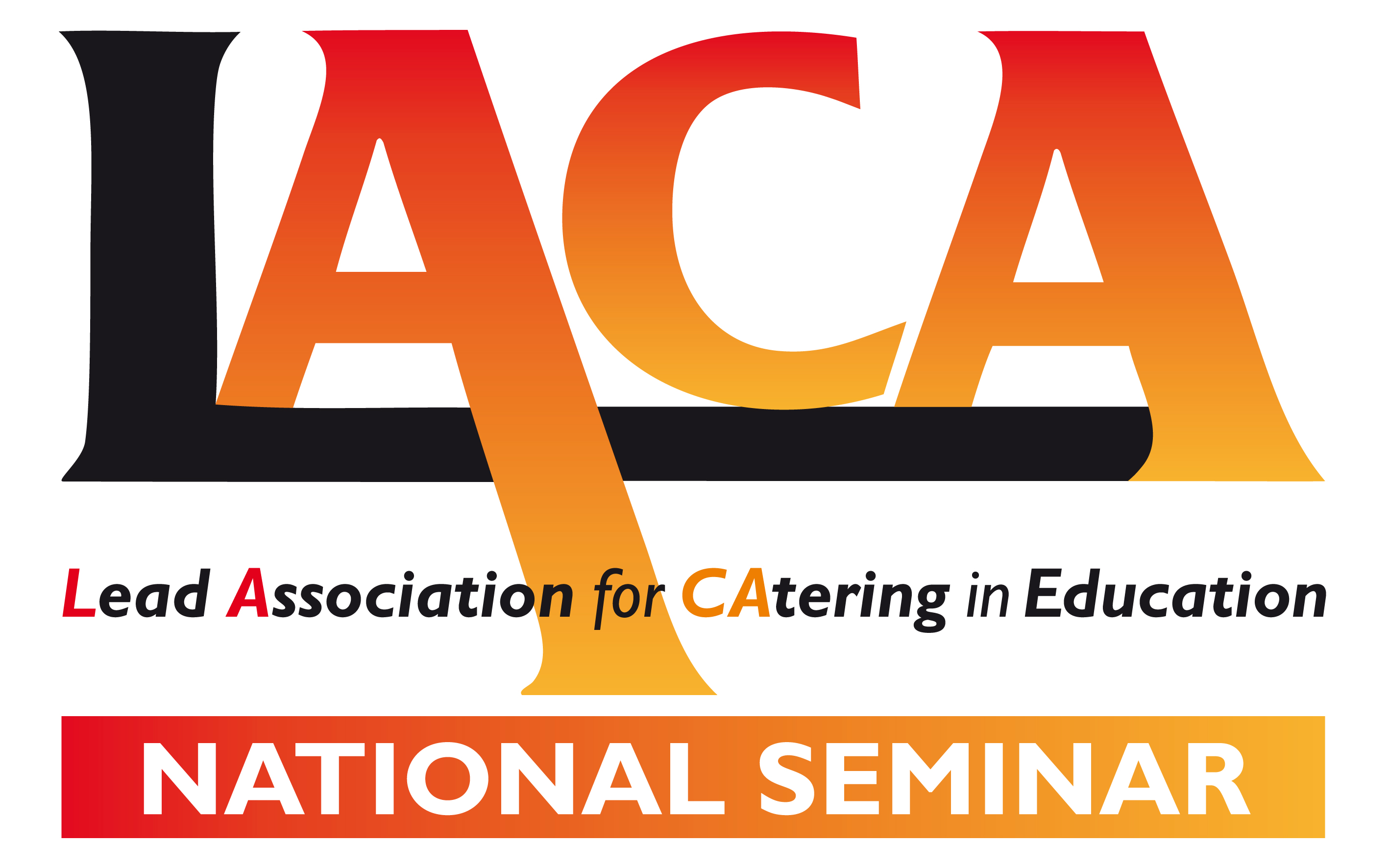 STRATFORD MANOR HOTEL, WARWICKSHIREfriday 3rd march 2017PLEASE COMPLETE IN BLOCK CAPITALS, USING ONE FORM PER DELEGATEPlease return this form by email to lauras@dewberryredpoint.co.ukDelegate NameJob TitleCompany NameInvoice AddressTelephone NumberMobile NumberEmail AddressPurchase Order no:LACA membership no:PACKAGERATEPlease tick box to bookFull-LACA Member Please book my place at the LACA National Seminar.£35 + VATNon-LACA member or School Meal ProviderPlease book my place at the LACA National Seminar.£55 + VATAssociate Member or LACA Partner Please book my place at the LACA National Seminar.£70 + VATPlease book accommodation at Stratford Manor Hotel on Thursday 2nd March 2017£95 + VATPlease book a place at the SCOTY presentation dinner at Stratford Manor Hotel on Thursday 2nd March 2017.  I am a full LACA Member or LACA Partner£60 + VATPlease book a place at the SCOTY presentation dinner at Stratford Manor Hotel on Thursday 2nd March 2017.  I am a non-member school meal provider or LACA Associate Member£75 + VATI would like to attend the LACA Member’s Forum on the afternoon of Friday 3rd March 2017(this option is not available to non-LACA Members)FOCSignature:Date: